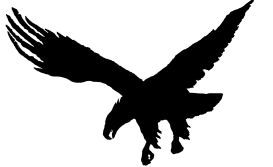 2019-20207th Grade RegistrationEvergreen Middle SchoolClass of 2024Please print:Student Name   ________________________________________________________________________________                               	Last	 				FirstPhone_______________________________________________________________________________________	   		Home 	Work	 (Parent/Guardian)	Email (Parent/Guardian)Parent/Guardian Name (please print) ______________________________________________________________ Parent/Guardian Signature _______________________________________________________________________7th Grade ClassesElective classesElectives are a great opportunity to try new content area, skills and creative tools!  Please list your choices for your electives; refer to the back of this sheet for a list of classes offered to your grade level. Students will receive a total of 3 electives in the year.  (Remember: A full-year class will count as two electives.)Note: Please give careful consideration to selections, as students will be required to keep their classes if indicated as a preference. While counselors will do their best to meet these requests, Evergreen Middle School cannot guarantee placement in electives due to a variety of issues: enrollment capacity, teacher availability, space availability, and the needs of an individual student’s schedule.Your selections must be chosen from the list on the back of this sheet. (Fitness is a requirement; do not list it as a choice)My elective choicesRemember: Band, Orchestra, or Choir would take 2 spotsMy alternates:Do not put Band, Orchestra, or Choir as an alternate          For more information on courses, the Evergreen Middle SchoolCourse Catalog is available online at www.lwsd.org/ems1st SemesterEnglishUS HistoryMathScienceFitness or ElectiveElective2nd SemesterEnglishUS HistoryMathScienceFitness or ElectiveElective1.2.3.1.2.3.7th GRADE ELECTIVE CHOICESPrerequisiteLengthMusic Music Music Beginning Band (Band 1)No music or band experience Full YearConcert Band1-2 years of band experienceFull YearConcert Choir (Chorus 1)NoneFull YearOrchestra 1 NoneFull YearSymphonic Band2-3 years of band experience Full YearGuitar 1NoneOne SemesterPhysical EducationPhysical EducationPhysical EducationBody Conditioning & Weight Training(Fitness & Conditioning 1)NoneOne SemesterTeam SportsNoneOne SemesterTechnologyTechnologyTechnologyTechnology 1 (Gen Tech 1)NoneOne SemesterTechnology 2 (Gen Tech 2)Technology 1One SemesterDigital MediaNoneOne SemesterArtsArtsArtsDrama 1NoneOne SemesterDrawing and Painting 1NoneOne SemesterGraphic ArtsNoneOne SemesterCeramics/Pottery 1NoneOne SemesterWorld Art (Art 1)NoneOne SemesterYearbookNoneOne SemesterOther Great Classes!Other Great Classes!Other Great Classes!Independent Living (Food/Clothes 1)NoneOne SemesterFood Fundamentals (Food 1)NoneOne SemesterFood InternationalPrior Foods class (ANY) with a B or higherOne SemesterLeadership 1NoneOne SemesterExploratory Elective (Survival Science)NoneOne SemesterWoodworking 1NoneOne SemesterWoodworking 2Woodworking 1 One SemesterStudy SkillsNoneOne SemesterPeer Tutor/Student Aide ProgramOne Semester